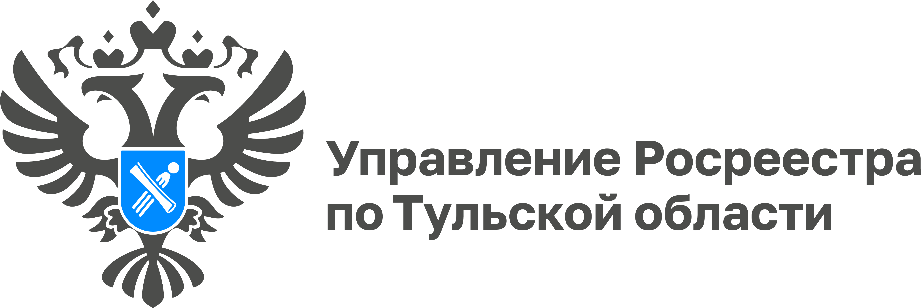 Сотрудники Управления посетили лекцию проекта «Знание.Государство»Сотрудники Управления Росреестра по Тульской области посетили лекцию Российского общества «Знание» в рамках проекта «Знание.Государство» на тему «Идеологические линии государственной политики».Спикерами выступали: политолог, эксперт по международным отношениям, геополитике, конституционному праву, заместитель директора Института истории и политики МПГУ Владимир Шаповалов, заместитель декана факультета гуманитарных и социальных наук, доцент кафедры истории России Российского университета дружбы народов имени Патриса Лумумбы Елена Кряжева-Карцева.Слушателей ознакомили с основами политики государства по сохранению и укреплению традиционных российских духовно-нравственных ценностей, а также с геополитической ситуацией в мире.Проект «Знание.Государство» направлен на распространение знаний об истории России, достижениях нашей страны в науке, культуре, экономике, объективное освещение исторических фактов и событий, укрепление и развитие традиционных ценностей страны, а также духовно-нравственное, патриотическое и личностное развитие государственных служащих.